Recovery Café of Clark County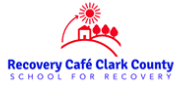 Vancouver, WARecovery Café of Clark County (RCCC) is looking for someone to join our team as a Housing Coach. RCCC is a non-profit and part of a national network of similar Cafés serving men and women who have suffered trauma, homelessness, addiction and/or other mental health challenges. In a Café setting of "Radical Hospitality” members experience belonging, healing, and the joy of contributing to a nurturing community that specifically acknowledges addiction and mental health challenges.The person for this position will be responsible for scheduling, coordinating, and facilitating housing opportunities for Recovery Café of Clark County Members through housing development activities. RCC is looking for a self-starter, who is flexible, team oriented, and ideally someone with previous knowledge and/or experience with supportive housing programs. Other desirable attributes for this role include enthusiasm, self-awareness, effective communication, organization skills, and a passion for working with people in recovery. Provide outreach to landlords and consumers to market the Permanent Supportive Housing program including conducting face-to-face housing presentations.Assist consumers with completing applications of various rental housing resources including print media and online sources.Contact prospective landlords to schedule showings of rental units and housing interviews for consumers.Collaborate with consumers to help them make informed decisions about their housing plan.Encourage and assist consumers to meet tenancy obligations, such as timely rent payments and other lease requirements.Support consumers with, applying for and transitioning to, other types of long-term housing assistance, such as Section 8 vouchers or public housing.Assist consumers with housing-related issues relevant to fulfilling lease requirements such as initial household setup, budgeting, housekeeping, house rules, contacting the landlord about repairs and other problems in the home, health & safety (including fire emergency plan and other safety and security concerns), and other issues.Maintain daily documentation and update data for monthly reports.Assist with the various Recovery Café daily activities and always work to promote the message and services of RCCC.High School Diploma or GED and 2 years’ experience working with individuals with barriers to housing or people with special needs.Experience in communicating and collaborating with individuals of culturally diverse populations.Ability to maintain confidentiality and demonstrate professionalism in the workplace. Ability to track and report program outcomes, navigate community housing systems effectively and perform basic math operations.Excellent written and oral communication skills.Organizational skills with attention to detail and ability to prioritize.Computer skills and current technology experience.Time management skills. RCCC offers a highly attractive compensation package that includes competitive wages, benefits, paid holidays, and both sick and vacation time. Medical and Dental Benefits covered at 100% to all full-time employees.*Submit cover letter and resume to Moriah Patterson:Housing Coach Job Type:Recovery Café Services   :Foundational Community Supports (FCS)Position StatusFull-time:3312 E Fourth Plain Blvd Ste 100 Vancouver, WA 98661:Clark County Only :$15-17/hourHours/ScheduleTBD :Moriah Patterson:3/28/22::Open Until filled About this RoleResponsibilitiesQualificationsBenefitsEmail:hr@recoverycafecc.org